č.Materiálpro zasedání Zastupitelstva města Prostějova, konané dne 19. 2. 2019Název materiálu:	Pojmenování nové ulicePředkládá:		Rada města Prostějova			Mgr. František Jura, primátor města, v.r.Návrh usnesení:Zastupitelstvo města Prostějovas ch v a l u j enázev ulice pro nově vznikající komunikaci takto: Frébortova – pro ulici v k.ú. VrahoviceDůvodová zpráva:Pojmenování komunikace na pozemku parc.č. 743/1 v k.ú. Vrahovice  	Jedná se o komunikaci kolmou k ulici Kopečného a souběžnou s ulicemi Střížova a Marie Majerové. V daném území jsou rozestavěny dva rodinné domy a výstavba dalších bude pokračovat.Pro pojmenování nové ulice v k.ú. Vrahovice doporučuje RMP zachovat stávající způsob pojmenování inspirovaný geograficky, vlastenecky, botanicky apod. V tomto případě jsou ulice v této lokalitě pojmenovány podle osobností spojených s Vrahovicemi (Kopečného, Krumlovského, Tylšarova, Střížova, Poláčkova, Podivínského).S ohledem na plánovanou výstavbu v dané lokalitě doporučuje RMP pojmenovat vznikající ulici Frébortova(Jiří Frébort 1807–1883 – poslanec "revolučního" Moravského zemského sněmu v roce 1848).Rada města Prostějova doporučuje svým usnesením č. 9117 ze dne 11. 2. 2019 Zastupitelstvu města Prostějova navržené usnesení schválit. Přílohy:1. Snímek území s vyznačením nové ulice		2. Mapa části Vrahovice se zaznačením lokalitě nové uliceV Prostějově dne:  11. 2. 2019Zpracoval: Rostislav Barták,  vedoucí oddělení hospodářské správy, v.r.  Za správnost: Bc. František Nevrtal, vedoucí odboru správy a zabezpečení, v.r.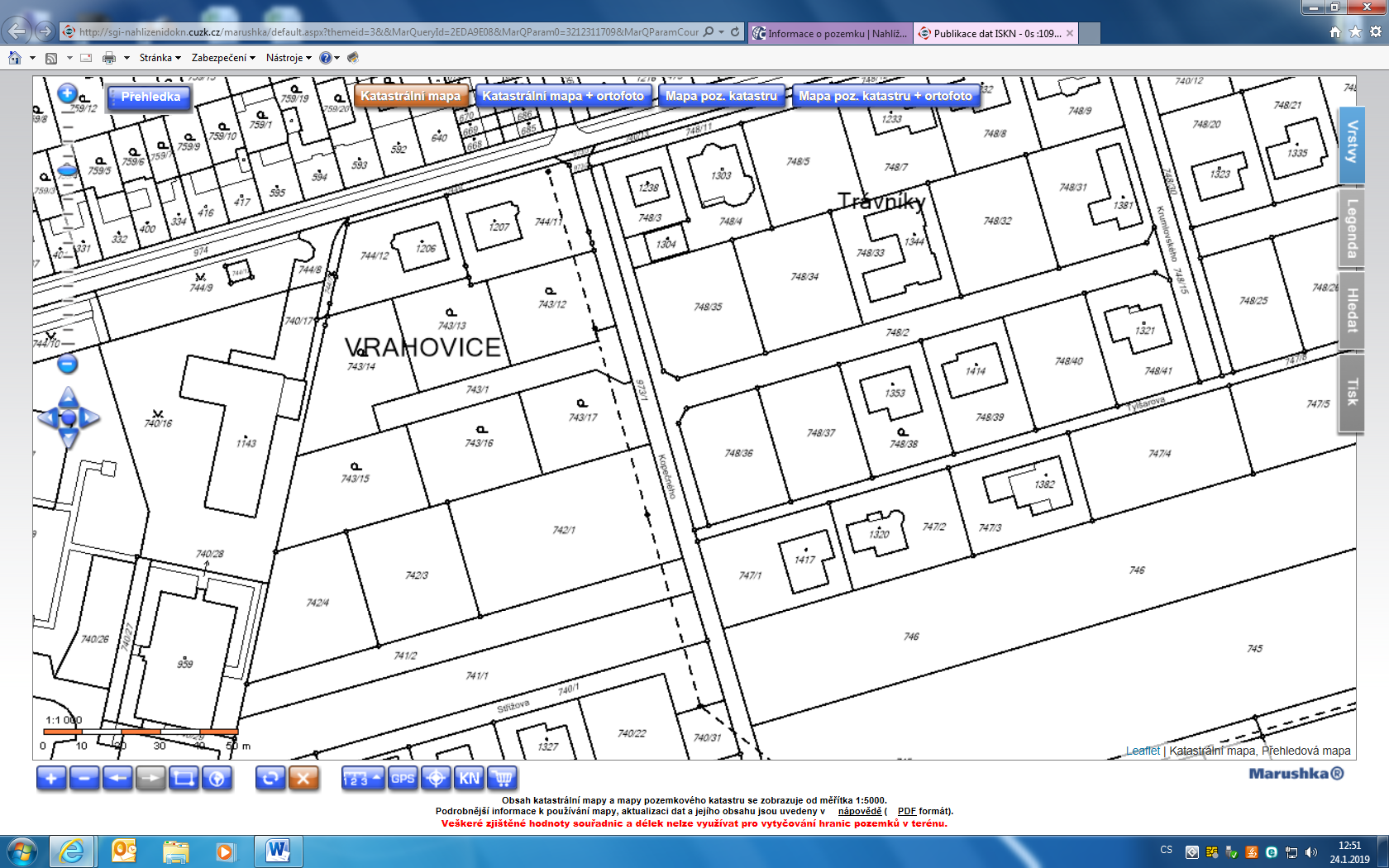 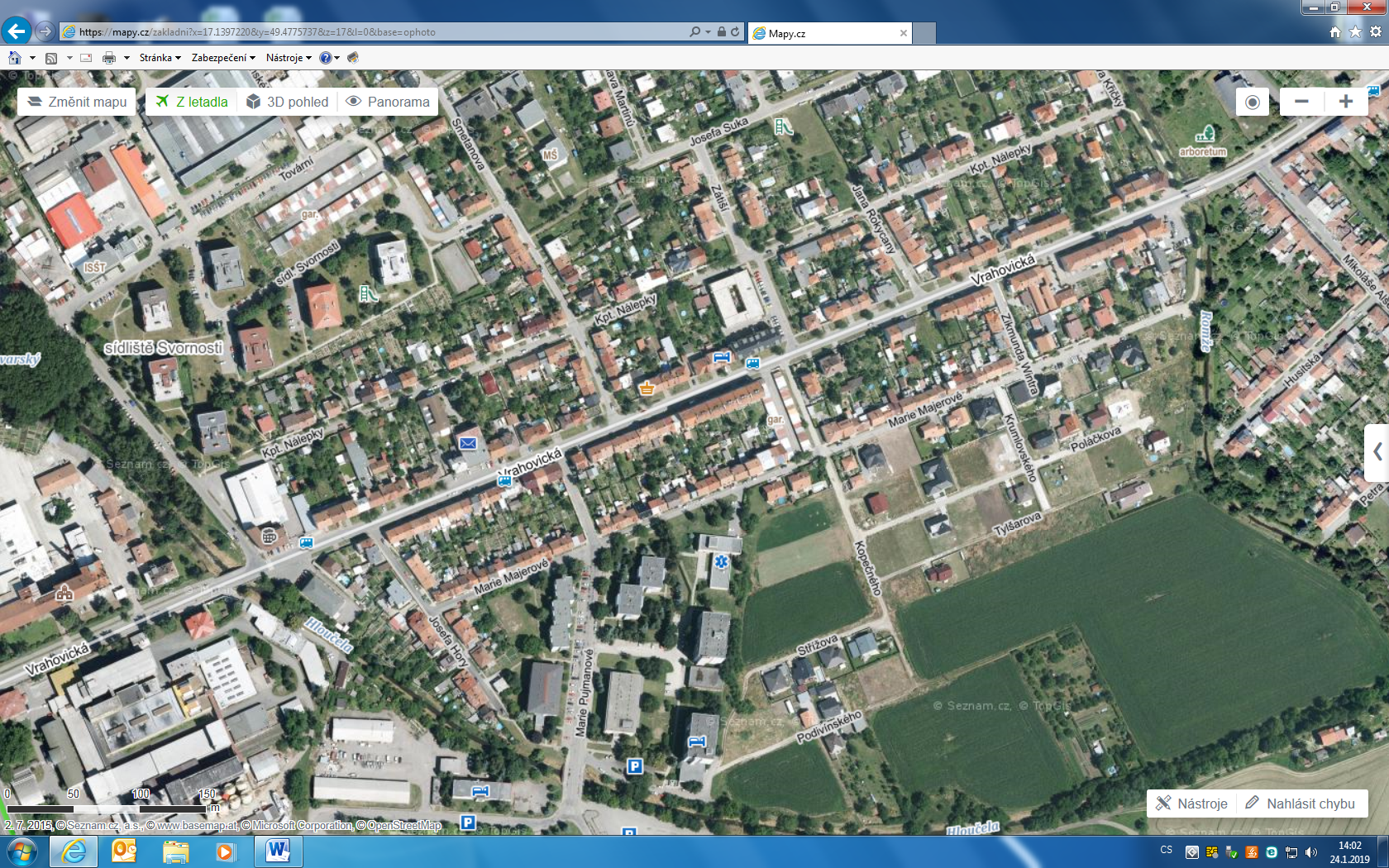 